26.12.2016  № 3451О тарифах  на перевозки пассажиров и багажа автомобильным транспортом и городским наземным электрическим транспортом по муниципальным  маршрутам регулярных перевозок на территории муниципального образования города ЧебоксарыВ соответствии с Федеральным законом от 06.10.2003 № 131 - ФЗ «Об общих принципах организации местного самоуправления в Российской Федерации», Федеральным законом от 13.07.2015 № 220 - ФЗ «Об организации регулярных перевозок пассажиров и багажа автомобильным транспортом и городским наземным электрическим транспортом в Российской Федерации и о внесении изменений в отдельные законодательные акты Российской Федерации», Законом Чувашской Республики от 29.12.2003 № 48 «Об организации перевозок пассажиров и багажа автомобильным транспортом и городским наземным электрическим транспортом в Чувашской Республике», решением Чебоксарского городского Собрания депутатов от 22.09.2016 № 446 «О Положении об организации регулярных перевозок пассажиров и багажа автомобильным транспортом и городским наземным электрическим транспортом на территории муниципального образования города Чебоксары» администрация города Чебоксары п о с т а н о в л я е т:Установить тарифы на перевозки пассажиров и багажа автомобильным транспортом и городским наземным электрическим транспортом по муниципальным маршрутам регулярных перевозок на территории муниципального образования города Чебоксары согласно приложению.2. Управлению по связям со СМИ и молодежной политики администрации города Чебоксары опубликовать настоящее постановление в средствах массовой информации.3. Настоящее постановление вступает в силу со дня его официального опубликования и распространяется на правоотношения, возникшие с 01 января 2017 года.4. Контроль за исполнением настоящего постановления возложить на заместителя главы администрации города Чебоксары по экономическому развитию и финансам  М.А. Жирнова.Глава администрации города Чебоксары                                       А.О. ЛадыковПриложение к постановлению администрациигорода Чебоксарыот 26.12.2016 № 3451ТАРИФЫ на перевозки пассажиров и багажа автомобильным транспортом и городским наземным электрическим транспортом по муниципальным маршрутам регулярных перевозок на территории муниципального образования города ЧебоксарыI. Тарифы на перевозки пассажиров и багажа II. Стоимость проездных билетов на неограниченное количество поездок в течение месяцапри оплате проезда картами для безналичной оплаты проезда--------------------------------<*> Отнесение транспортного средства к категориям «М2», «М3» осуществляется в соответствии с пунктом 2 Правил перевозок пассажиров и багажа автомобильным транспортом и городским наземным электрическим транспортом, утвержденных постановлением Правительства Российской Федерации от 14.02.2009 № 112.<**> Карты для безналичной оплаты проезда применяются в соответствии с Правилами реализации и использования карт для безналичной оплаты проезда на автомобильном и городском наземном электрическом транспорте общего пользования на территории Чувашской Республики, утвержденными постановлением Кабинета Министров Чувашской Республики от 31.12.2013 № 566.Примечание: Установленные тарифы на перевозки пассажиров и багажа автомобильным транспортом и городским наземным электрическим транспортом по муниципальным маршрутам регулярных перевозок на территории муниципального образования города Чебоксары являются фиксированными.Чăваш РеспубликиШупашкар хулаАдминистрацийěЙЫШĂНУ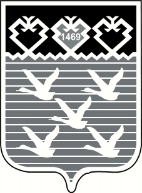 Чувашская РеспубликаАдминистрациягорода ЧебоксарыПОСТАНОВЛЕНИЕ№ппНаименованиеЕдиница измеренияТариф, рублей12341.1.Перевозки пассажиров и багажа автомобильным транспортом:1 поездка,1 место багажа1.1.1.транспортными средствами категории «М3» <*>:1.1.1.1.при оплате проезда картами для безналичной оплаты проезда <**>то же15,001.1.1.2.при приобретении билета в салоне транспортного средствато же16,001.1.2.транспортными средствами категории «М2» <*>:1.1.2.1.при оплате проезда картами для безналичной оплаты проезда <**>то же19,001.1.2.2.при приобретении билета в салоне транспортного средствато же20,001.2.Перевозки пассажиров и багажа городским наземным электрическим транспортом:1 поездка,1 место багажа1.2.1.при оплате проезда картами для безналичной оплаты проезда <**>то же14,001.2.2.при приобретении билета в салоне транспортного средствато же15,00№ппВиды билетовСтоимость, рублей1232.1.На один вид транспорта:2.1.1.городской наземный электрический транспорт:2.1.1.1.для населения и организаций 700,002.1.2.автомобильный транспорт категории «М3» <*>:2.1.2.1.для населения и организаций750,002.2.На два вида транспорта:2.2.1.городской наземный электрический транспорт и автомобильный транспорт категории «М3» <*>:2.2.1.1.для населения и организаций1050,00